Приложение №1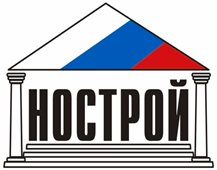 Заявка на участиев I этапе Конкурса профессионального мастерства для инженерно-технических работников в сфере строительства          НОМИНАЦИЯ КОНКУРСАЗаявка оформляется только на одного претендента. В правой колонке напротив номинации, в которой участвует претендент указать «ДА».  (наименование саморегулируемой организации)(наименование предприятия, организации)Фамилия       Имя      Отчество  _______________________________________________________Дата рождения:  ___________________________________________________________________Место работы:  ____________________________________________________________________(Название, ИНН, ОГРН предприятия)Должность: ___________________________________________________________________Диплом: __________________________________________________________________________(Наименование учебного заведения, № диплома, дата выдачи (ДД.ММ.ГГ), специальность)Повышение квалификации  ___________________________________________________________(Наименование учебного заведения, № удостоверения, дата выдачи (ДД.ММ.ГГ), Тема повышения квалификации)Контактные телефоны участника:  ______________________________________________________Контактные телефоны  администрации предприятия _______________________________________ФИО, должность и контактные телефоны ответственного от направляющей стороны ____________Лучший специалист по организации строительстваЛучший специалист по охране труда  в строительстве